Noé Dubus                      5ème 2Rédaction de français     Je suis à Bangkok en Thaïlande. Je me balade au bord de la route et entends le bruit assourdissant des voitures et des klaxons. Je sens l’odeur du gasoil. Devant moi, se dressent des immeubles délabrés et des maisonnettes. Sur les trottoirs sales, s’élèvent des stands de nourriture : l’odeur alléchante du fruit du dragon, du fruit de la passion et de la mangue m’atteint. Des déchets jonchent les bords des restaurants et des poubelles. Je perçois le grondement du fleuve Chao Phraya qui traverse de part en part la capitale et je note la présence de varans qui nagent dedans. Je distingue aussi les gigantesques temples millénaires et je m’arrête écouter les gens qui font la queue pour y accéder. Puis je m’assois à un petit stand de nouilles et j’en commande.     Dès que j’ai mon assiette devant moi, mon estomac gargouille. Des nouilles trempent dans un peu de bouillon. J’ajoute de la sauce au vermicelle, des morceaux de cacahuètes et des morceaux jaunes qui ressemblent à du poivron. J’en goûte un, et soudain, ma gorge s’enflamme ! C’est du piment ! Puis je déguste les nouilles, ces pâtes sont délicieuses ! Je finis mon assiette avec plaisir et repars en balade.      Le vent s’est levé et fouette mon visage. En voyant des enfants courir après un ballon, je ressens une certaine liberté et beaucoup de joie. Ensuite, je marche vers le fleuve où je reçois des petites gouttelettes d’eau venant de bateaux allant à toute allure. Enfin, j’embrasse l’horizon du regard et le coucher de soleil.FIN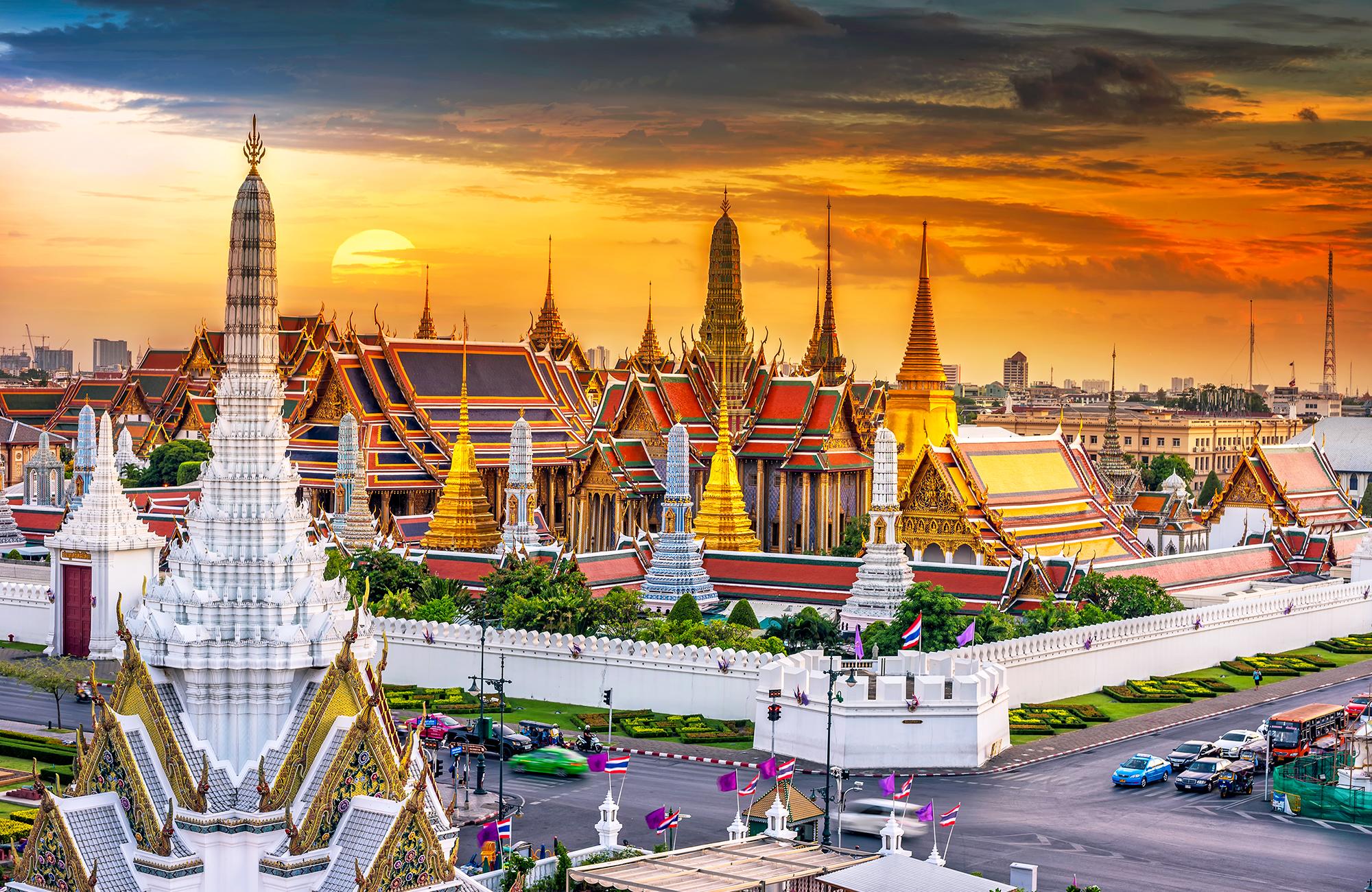 